BULLETIN D'INSCRIPTION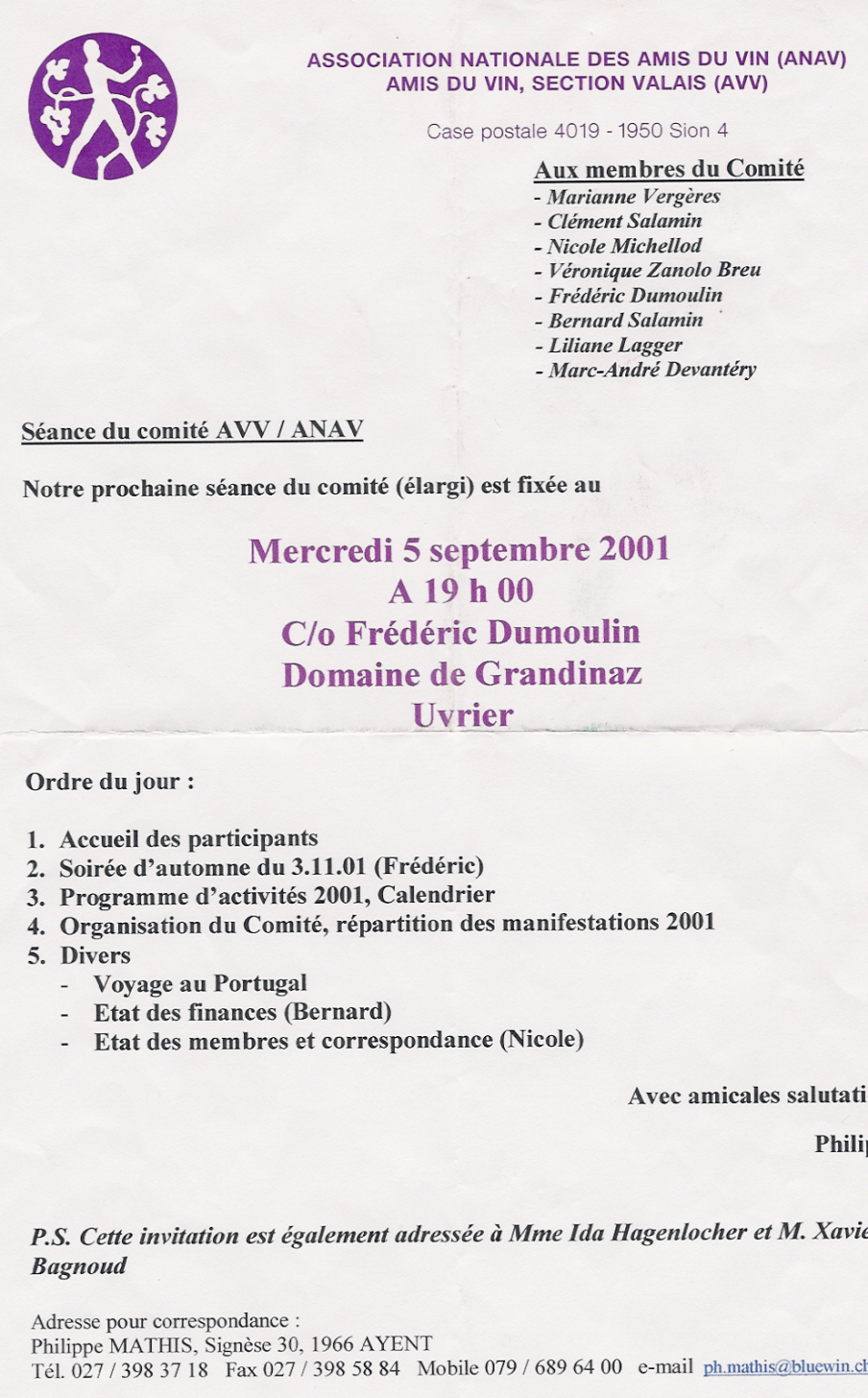 VOYAGE ANAV Autrichedu lundi 26 août au samedi 31 août 2019I.Nom   	_________________________________________________________Prénom 	_________________________________________________________II.Nom  	 _________________________________________________________Prénom	 _________________________________________________________Adresse	 _________________________________________________________Localité  	_________________________________________________________Téléphone 	 _________________________________________________________Email 	 _________________________________________________________Je souscris à l’assurance annulation, retour prématuré (Fr.41--/pers)	oui		non	Je souscris une chambre individuelle  CHF  280.-- par personne                     oui                      DATE :	...................................................SIGNATURE :	...................................................A retourner avant le 31 mai  2019 à notre secrétaire Maryse Sierro, rue Oscar Bider 98 1950 Sion079 598 12 94 msierro@netplus.ch